日期：3月29-30日地点：中国·杭州你是否遇到这些问题?花钱找达人 达人看不上/卖不出去?同行已经卖爆 你还不会干抖音??盲目组建抖音团队 却干不出成绩???老板不做个人ip怎么卖爆货?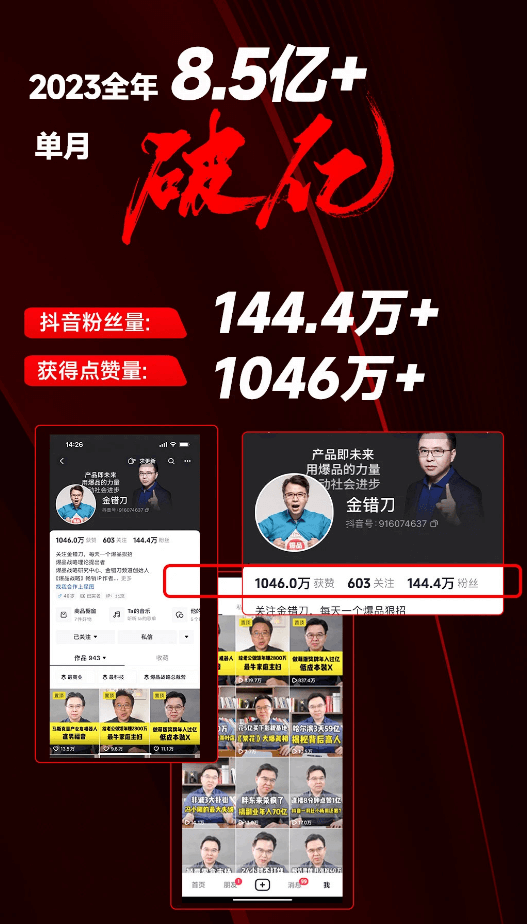 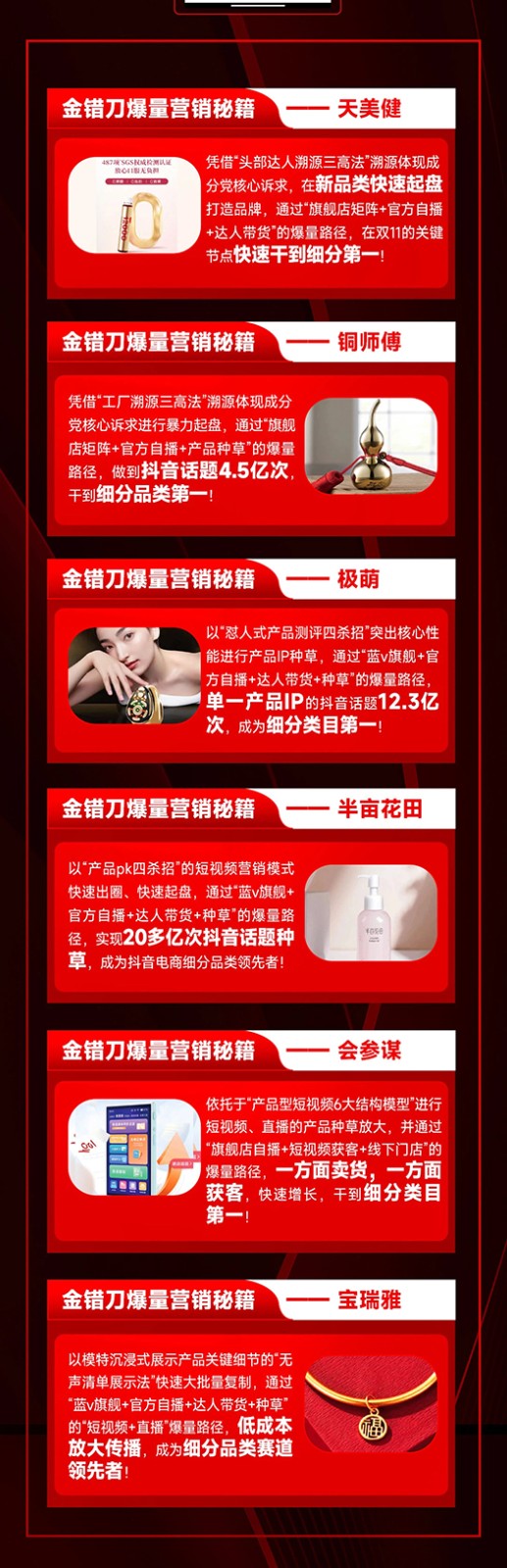 讲师介绍金错刀 爆品战略研究中心创始人劳伦斯世界纪录认证“打造商业爆品最多的综合性培训咨询机构”--爆品战略研究中心创始人金错刀IP全网粉丝超400万+爆品战略专家，用千亿销售额验证过的核心爆品方法论，赋能上百家品类冠军，近年来服务九阳、小米、美的、波司登、SKG、红豆居家等知名企业，带领天美健、铜师傅、极萌、半亩花田、会参谋、宝瑞雅等企业进行转型升级，实现短视频爆量增长。孙融上海乐昂创始人曾协助BabyCare、花西子、Woder-Lab，完美日记等起盘，深度服务小熊电器，心相印等多个著名上市品牌包括服务阿里、京东、考拉、全日空海淘、LF等多个著名电商平台。陈智昕 添亿·首席产品营销官10年品牌、线上营销行业经验。曾操盘心相印、安儿乐等一线零售品牌，通过战略转型、品牌业务升级实现整体业绩大幅提升。服务洁柔、全棉时代、卫龙等快销品牌打造出多个销售破亿的现象级爆款。课程内容Day 101、企业短视频营销爆量战略定位品牌和白牌企业短视频快速起盘法2.企业卖货和个人带货的区别3.企业短视频爆量的四大战略4.企业短视频爆量的五大定位①官旗爆量定位法②头部达人爆量定位法③千尾达人爆量定位法④种草爆量定位法⑤店群爆量定位法02、流量获客：企业不做个人ip,做产品ip——以产品网红为核心的短视频营销1.短视频流量增长的3大底层逻辑2.掌握被算法推荐的五大秘籍3.短视频爆量获客的6大路径4.产品网红的几大特征作业：撰写《短视频爆量方案》+1对1选品助教团队辅导Day 203、企业短视频爆量的倍增路径产品网红是企业短视频爆量的最优解产品IP是1,短视频流量是0企业卖货爆量王案例企业精准找达人：3大内部地图企业战略投流：3大生死数据监控04、企业短视频生意的终局企业盲目搭建短视频团队的坑短视频爆量操盘手的选才标准一句话让你的产品成为网红一年起盘上亿的抖营销报名信息时长：2天价格：3980元/人；5980元/2人；6980元/3人